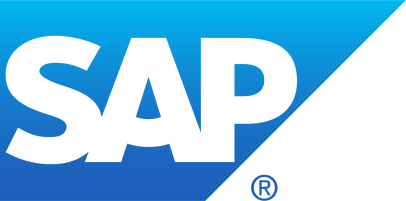 INSCRIÇÃO PARA PROCESSO SELETIVO DADOS PESSOAISNOME COMPLETO	NOME SOCIAL	RG nº 	CPF nº	DATA DE NASCIMENTO:  ____/____/____   	ENDEREÇO: 	BAIRRO: _______________  CEP: ________________CIDADE: __________________    UF:  _______________________      TELEFONE RES: (  )	 CELULAR: (  )	E-MAIL: 	INSTITUIÇÃO DE ENSINO: 	CURSO: 	__________________________________________________________________________________________ANO/SEMESTRE DE FORMAÇÃO:____/_____HORÁRIO DE AULA: (lista de opções: manha / tarde / noite / vespertino / integral/variável)DISPONIBILIDADE : (lista de opções: manha/matutino e tarde/vespertino)CANDIDATOS COM DEFICIÊNCIAVOCÊ É UMA PESSOA COM DEFICIÊNCIA?			( ) SIM 				( ) NÃOTIPO DE DEFICIÊNCIA: 				( ) DEFICIÊNCIA FÍSICA 			( ) DEFICIÊNCIA AUDITIVA ( ) DEFICIÊNCIA VISUAL 			( ) DEFICIÊNCIA INTELECTUAL( ) DEFICIÊNCIAS MÚLTIPLAS 		( ) DEFICIÊNCIA PSICOSSOCIAL DESCRIÇÃO E Nº DO CID (CLASSIFICAÇÃO INTERNACIONAL DE DOENÇAS): _________________________________VOCÊ PRECISA DE ALGUM RECURSO DE ACESSIBILIDADE (ADAPTAÇÃO): __________________________________CONHECIMENTO EM IDIOMAS:INGLÊS: 		NÃO POSSUO (  )		BÁSICO (   )	INTERMEDIÁRIO (   )		AVANÇADO (  )ESPANHOL:  	NÃO POSSUO (  )		BÁSICO (   )	INTERMEDIÁRIO (   )		AVANÇADO (  )OUTROS:    	NÃO POSSUO (  )		BÁSICO (   )	INTERMEDIÁRIO (   )		AVANÇADO (  )